Publicado en Madrid el 14/12/2017 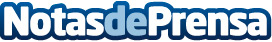 La falta de atención hacia las mascotas en la campaña navideña hace que aumenten las visitas al veterinarioLos excesos de navidad y el no tomar ciertas precauciones son las principales causas por las que se acaba en el veterinario durante las fiestasDatos de contacto:Diego958 105 050Nota de prensa publicada en: https://www.notasdeprensa.es/la-falta-de-atencion-hacia-las-mascotas-en-la Categorias: Veterinaria E-Commerce Software http://www.notasdeprensa.es